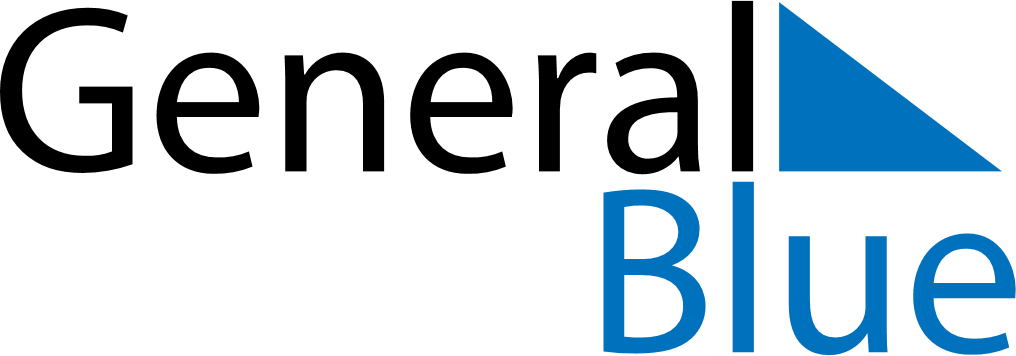 March 2024March 2024March 2024March 2024March 2024March 2024March 2024Kilingi-Nomme, Paernumaa, EstoniaKilingi-Nomme, Paernumaa, EstoniaKilingi-Nomme, Paernumaa, EstoniaKilingi-Nomme, Paernumaa, EstoniaKilingi-Nomme, Paernumaa, EstoniaKilingi-Nomme, Paernumaa, EstoniaKilingi-Nomme, Paernumaa, EstoniaSundayMondayMondayTuesdayWednesdayThursdayFridaySaturday12Sunrise: 7:14 AMSunset: 5:50 PMDaylight: 10 hours and 35 minutes.Sunrise: 7:12 AMSunset: 5:52 PMDaylight: 10 hours and 40 minutes.34456789Sunrise: 7:09 AMSunset: 5:54 PMDaylight: 10 hours and 45 minutes.Sunrise: 7:06 AMSunset: 5:57 PMDaylight: 10 hours and 50 minutes.Sunrise: 7:06 AMSunset: 5:57 PMDaylight: 10 hours and 50 minutes.Sunrise: 7:03 AMSunset: 5:59 PMDaylight: 10 hours and 55 minutes.Sunrise: 7:01 AMSunset: 6:01 PMDaylight: 11 hours and 0 minutes.Sunrise: 6:58 AMSunset: 6:04 PMDaylight: 11 hours and 5 minutes.Sunrise: 6:55 AMSunset: 6:06 PMDaylight: 11 hours and 10 minutes.Sunrise: 6:52 AMSunset: 6:08 PMDaylight: 11 hours and 15 minutes.1011111213141516Sunrise: 6:49 AMSunset: 6:10 PMDaylight: 11 hours and 21 minutes.Sunrise: 6:47 AMSunset: 6:13 PMDaylight: 11 hours and 26 minutes.Sunrise: 6:47 AMSunset: 6:13 PMDaylight: 11 hours and 26 minutes.Sunrise: 6:44 AMSunset: 6:15 PMDaylight: 11 hours and 31 minutes.Sunrise: 6:41 AMSunset: 6:17 PMDaylight: 11 hours and 36 minutes.Sunrise: 6:38 AMSunset: 6:20 PMDaylight: 11 hours and 41 minutes.Sunrise: 6:35 AMSunset: 6:22 PMDaylight: 11 hours and 46 minutes.Sunrise: 6:32 AMSunset: 6:24 PMDaylight: 11 hours and 51 minutes.1718181920212223Sunrise: 6:30 AMSunset: 6:26 PMDaylight: 11 hours and 56 minutes.Sunrise: 6:27 AMSunset: 6:29 PMDaylight: 12 hours and 1 minute.Sunrise: 6:27 AMSunset: 6:29 PMDaylight: 12 hours and 1 minute.Sunrise: 6:24 AMSunset: 6:31 PMDaylight: 12 hours and 6 minutes.Sunrise: 6:21 AMSunset: 6:33 PMDaylight: 12 hours and 11 minutes.Sunrise: 6:18 AMSunset: 6:35 PMDaylight: 12 hours and 17 minutes.Sunrise: 6:15 AMSunset: 6:38 PMDaylight: 12 hours and 22 minutes.Sunrise: 6:13 AMSunset: 6:40 PMDaylight: 12 hours and 27 minutes.2425252627282930Sunrise: 6:10 AMSunset: 6:42 PMDaylight: 12 hours and 32 minutes.Sunrise: 6:07 AMSunset: 6:44 PMDaylight: 12 hours and 37 minutes.Sunrise: 6:07 AMSunset: 6:44 PMDaylight: 12 hours and 37 minutes.Sunrise: 6:04 AMSunset: 6:47 PMDaylight: 12 hours and 42 minutes.Sunrise: 6:01 AMSunset: 6:49 PMDaylight: 12 hours and 47 minutes.Sunrise: 5:58 AMSunset: 6:51 PMDaylight: 12 hours and 52 minutes.Sunrise: 5:56 AMSunset: 6:53 PMDaylight: 12 hours and 57 minutes.Sunrise: 5:53 AMSunset: 6:55 PMDaylight: 13 hours and 2 minutes.31Sunrise: 6:50 AMSunset: 7:58 PMDaylight: 13 hours and 7 minutes.